District:			School:				Month:				Employee Initial: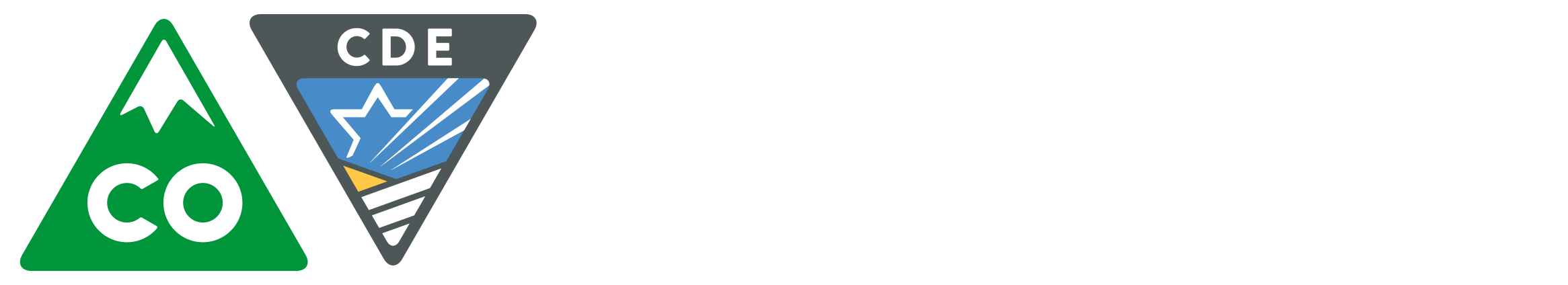 DateTimeCooler 1Cooler 2Freezer 1Freezer 2Milk CoolerDry StorageDish MachineSanitizing SolutionThermometer CalibrationFood TemperaturesFood TemperaturesFood TemperaturesFood TemperaturesFood TemperaturesDateTimeCooler 1Cooler 2Freezer 1Freezer 2Milk CoolerDry StorageDish MachineSanitizing SolutionThermometer CalibrationItemItemPreparationPreparationHoldingDateTimeCooler 1Cooler 2Freezer 1Freezer 2Milk CoolerDry StorageDish MachineSanitizing SolutionThermometer CalibrationFood TemperaturesFood TemperaturesFood TemperaturesFood TemperaturesFood TemperaturesDateTimeCooler 1Cooler 2Freezer 1Freezer 2Milk CoolerDry StorageDish MachineSanitizing SolutionThermometer CalibrationItemPreparationPreparationHoldingHolding